Příloha č. 2 zadávací dokumentace – návrh smlouvy o dílo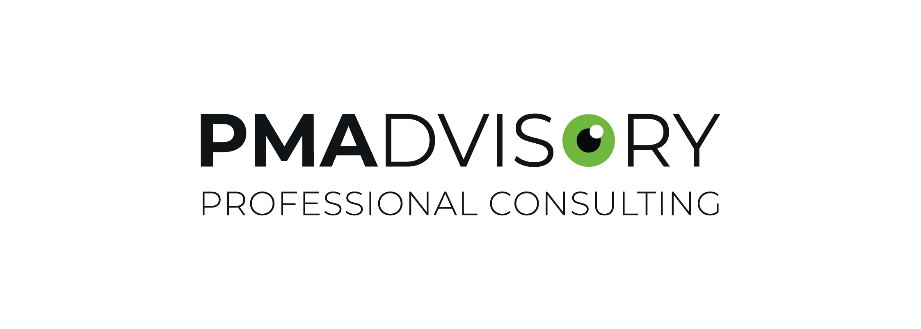 Rámcová dohodauzavřená dle § 2586 a násl. zákona č. 89/2012 Sb., občanský zákoník, ve znění pozdějších předpisů (dále jen „občanský zákoník“)mezi:(dále jen „objednatel“)a(dále jen „zhotovitel“)ObsahVymezení základních pojmůObjednatelem je zadavatel zadávacího řízení na veřejnou zakázku s názvem  ve správě městské části Praha 14 (dále jen „zadávací řízení“) po podpisu této smlouvy o dílo.Zhotovitelem je dodavatel, který podal nabídku v rámci zadávacího řízení a se kterým byla na základě tohoto zadávacího řízení uzavřena smlouva.Podzhotovitelem je poddodavatel po uzavření této smlouvy. Položkovým rozpočtem je zhotovitelem oceněný soupis prací, v němž jsou zhotovitelem uvedeny jednotkové ceny u všech položek stavebních prací, dodávek a služeb a jejich celkové ceny pro zadavatelem vymezené množství, který byl součástí nabídky podané zhotovitelem v zadávacím řízení.Předmět smlouvyRámcovou dohodou se rozumí rámcové podmínky týkající se zejména ceny nebo jiných podmínek plnění veřejných zakázek zadávaných na základě rámcové dohody, které jsou závazné po dobu trvání rámcové dohody.Uzavřením rámcové dohody nevzniká zhotoviteli bez dalšího právo ani povinnost poskytovat stavební práce, dodávky a služby, ani právo na zaplacení ceny. Objednatel bude zadávat veřejné zakázky na základě rámcové dohody (společně dále jen „veřejné zakázky“, nebo jednotlivě „veřejná zakázka“) dle svých aktuálních potřeb a s ohledem na své rozpočtové možnosti.Objednatel bude zadávat veřejné zakázky v souladu se zákonem o zadávání veřejných zakázek. Veřejné zakázky budou zadávány postupem bez obnovení soutěže na základě objednávek dle rámcové dohody.Účelem rámcové dohody je zabezpečení poskytování dále specifikovaných stavebních prací, dodávek a služeb objednateli, a to v souladu s podmínkami stanovenými rámcovou dohodou a jednotlivými objednávkami.Předmětem rámcové dohody je vymezení rámcových podmínek plnění veřejných zakázek a úprava postupu objednatele při zadávání veřejných zakázek, jimiž bude zabezpečováno naplňování účelu rámcové dohody.Účelem veřejných zakázek zadávaných na základě rámcové dohody jsou opravy komunikací ve správě městské části Praha 14.Předmětem plnění veřejných zakázek zadávaných na základě rámcové dohody bude poskytnutí stavebních prací, dodávek a služeb specifikovaných v příloze č. 1 rámcové dohody, to v rozsahu stanoveném objednatelem v jednotlivých objednávkách pro příslušné veřejné zakázky (společně dále jen „díla“, nebo jednotlivě „dílo“).Zhotovitel se rámcovou dohodou zavazuje provádět pro objednatele řádně a včas, na svůj náklad a na své nebezpečí díla vymezená v jednotlivých objednávkách pro příslušné veřejné zakázky, a to v souladu se zadávacími podmínkami stanovenými v zadávací dokumentaci a jejich přílohách. Předmět děl bude specifikován v jednotlivých objednávkách pro příslušné veřejné zakázky. Zhotovitel je povinen provést kompletní předmět díla tak, jak je stanoven ve všech relevantních dokladech tak, aby byla díla způsobilá k užívání.Objednatel se zavazuje za řádně a včas provedená díla zaplatit zhotoviteli ceny ve výši a za podmínek sjednaných v článku IV. této rámcové dohody.Do předmětu díla patří mj. následující práce a činnosti (bude-li to s ohledem na rozsah díla, tj. rozsah stavebních prací, dodávek a služeb specifikovaných v jednotlivých objednávkách pro příslušné veřejné zakázky, právními předpisy a požadavky objednatele vyžadováno):zajištění vytýčení veškerých inženýrských sítí, odpovědnost za jejich neporušení během výstavby a zpětné protokolární předání jejich správcům, pokud je to dle povahy díla nezbytné, zajištění a provedení všech opatření organizačního a stavebně technologického charakteru k řádnému provedení díla, veškeré práce a dodávky související s bezpečnostními opatřeními na ochranu lidí a majetku (zejména chodců a vozidel v místech dotčených stavbou),projednání a zajištění uzavírky místní komunikace s projednáním objízdných tras u příslušných orgánů,zajištění dopravního značení k dopravním omezením, jejich údržba a přemisťování a následné odstranění,zajištění všech nezbytných zkoušek, atestů a revizí dle ČSN a případných jiných právních nebo technických předpisů platných v době provádění a předání díla, kterými bude prokázáno dosažení předepsané kvality a předepsaných technických parametrů díla,zřízení a odstranění zařízení staveniště,odvoz a uložení vybouraných hmot a stavební suti na skládku včetně poplatku za uskladnění,uvedení všech povrchů dotčených stavbou do původního stavu (komunikace, chodníky, zeleň, příkopy, propustky apod.),v souladu s platnými rozhodnutími a vyjádřeními oznámit zahájení stavebních prací např. správcům sítí apod., pokud je to dle povahy díla nezbytné,zabezpečení podmínek stanovených správci inženýrských sítí, pokud je to dle povahy díla nezbytné.Dodávkou stavebních prací se rozumí úplné, funkční a bezvadné provedení všech stavebních a montážních prací a konstrukcí, včetně dodávek potřebných materiálů a zařízení nezbytných pro řádné provedení díla, dále provedení všech činností souvisejících s dodávkou stavebních prací a konstrukcí, jejichž provedení je pro řádné dokončení díla nezbytné (např. zařízení staveniště, bezpečnostní opatření).Objednatel je oprávněn i v průběhu realizace požadovat záměny materiálů oproti původně navrženým a sjednaným materiálům a zhotovitel je povinen na tyto záměny přistoupit. Požadavek na záměnu materiálů musí být písemný. Zhotovitel má právo na úhradu veškerých prokazatelně zbytečně vynaložených nákladů, pokud již původní materiál zajistil.Bez písemného souhlasu objednatele nesmí být použity jiné materiály, technologie nebo změny oproti původně navrženým a sjednaným materiálům nebo projektové dokumentaci (byla-li pro provedení díla zhotovena). Současně se zhotovitel zavazuje a ručí za to, že při realizaci díla nepoužije žádný materiál, o kterém je v době jeho užití známo, že je škodlivý. Pokud tak zhotovitel učiní, v plném rozsahu odpovídá za vzniklou škodu a je povinen na písemné vyzvání objednatele provést ihned nápravu a veškeré náklady s tím spojené nese zhotovitel. Stejně tak se zhotovitel zavazuje, že k realizaci nepoužije materiály, které nemají požadovanou certifikaci.Vzhledem ke skutečnosti, že rámcová dohoda je uzavřena pouze s jedním zhotovitelem a všechny podmínky plnění veřejných zakázek zadávaných na základě rámcové dohody jsou obsaženy v rámcové dohodě, bude objednatel jako zadavatel postupovat při zadávání veřejných zakázek na základě rámcové dohody po dobu trvání rámcové dohody takto:V zájmu zajištění jednoznačnosti požadovaného plnění (předejití rozporům v rozsahu požadovaného plnění) objednatel písemně sdělí zhotoviteli záměr provedení stavebních prací na konkrétním místě na území objednatele. Do 5 pracovních dnů zástupci smluvních stran odsouhlasí potřebný rozsah stavebních prací a termín jejich provedení na základě provedeného místního šetření. Nedojde-li v této lhůtě k uvedenému odsouhlasení ze strany zhotovitele, poruší tímto zhotovitel tuto rámcovou dohodu podstatným způsobem. Na základě vzájemně odsouhlaseného rozsahu požadovaných stavebních prací, dodávek a služeb a termínu jejich provedení objednatel písemnou výzvou (dále jen „objednávka“) vyzve zhotovitele k provedení díla. V objednávce objednatel uvede zejména:-	rozsah požadovaného díla (předem vzájemně odsouhlasený),-	místo provedení díla,-	termín zahájení a dokončení díla (přiměřenou lhůtu pro provedení díla), -	cenu za dílo.Zhotovitel ihned po doručení objednávky, nejpozději však do 3 pracovních dnů, písemně potvrdí, že objednávku přijímá a následně dílo dle rámcové dohody a objednávky provede (doručí objednateli potvrzenou objednávku). Písemné potvrzení objednávky zhotovitelem a jeho doručení objednateli je přijetím návrhu na uzavření smlouvy zhotovitelem (tímto okamžikem je uzavřena smlouva na příslušné dílo). V případě, že zhotovitel v uvedené lhůtě přijetí objednávky písemně nepotvrdí a tuto nedoručí objednateli a neučiní-li tak ani ve stanoveném termínu na základě písemné upomínky objednatele, považuje se toto porušení povinnosti za porušení této rámcové dohody podstatným způsobem.Zhotovitel je oprávněn zadat dílčí části díla podzhotovitelům, kteří provádí svoji činnost jménem zhotovitele, přičemž za výsledek jejich činnosti odpovídá, jako by dílo prováděl sám. Jejich činnost je prováděna primárně na náklady zhotovitele.Doba plněníRámcová dohoda se uzavírá na toto období:Zahájení stavebních prací: 		od .Trvání rámcové dohody:		4 roky od zahájení stavebních pracíZhotovitel zahájí provádění díla ve lhůtách stanovených dle bodu 2.14. smlouvy.Zahájením provádění díla se rozumí zahájení stavebních prací, dodávek a služeb na realizaci díla na převzatém místě plnění, resp. staveništi.Provedením díla se pro potřeby této rámcové dohody rozumí úplné dokončení a předání díla (všech stavebních a montážních prací, včetně dodávek potřebných materiálů a zařízení nezbytných pro řádné dokončení stavby, dále provedení všech činností souvisejících s dodávkou stavebních prací, technologického vybavení, jejichž provedení je pro řádné dokončení díla nezbytné, včetně koordinační a kompletační činnosti celé stavby) a další dokumentace, která se předává spolu s dílem dle této rámcové dohody, a jejich převzetí objednatelem.Termín pro provedení díla dle příslušné objednávky lze v průběhu provádění díla prodloužit na základě dohody obou smluvních stran pouze, pokud nastane nepředvídatelná okolnost, kterou žádná ze smluvních stran nemůže ovlivnit, a v důsledku níž nebude zhotovitel moci pokračovat v provádění díla, a to vždy o dobu trvání konkrétní nastalé překážky. Každá změna termínu pro provedení díla ujednaného v této rámcové dohodě musí být provedena formou písemné změny objednávky. Obě strany se dohodly, že případné práce provedené nad rámec požadavků objednatele dle příslušné objednávky, jejichž finanční objem nepřekročí 30 % sjednané ceny díla dle příslušné objednávky, nebudou mít vliv na termín pro provedení díla dle příslušné objednávky a dílo bude provedeno ve sjednaném termínu dle této rámcové dohody a objednávky Cena dílaCena za dílo bude stanovena v objednávce na základě objednatelem požadovaného rozsahu díla.Podkladem pro sestavení ceny za dílo je soupis jednotkových cen stavebních prací, který tvoří přílohu č.1 této rámcové dohody. Jednotkové ceny uvedené v soupisu jednotkových cen stavebních prací jsou pevné po celou dobu trvání rámcové dohody. Cena za dílo obsahuje veškeré náklady nutné pro provedení předmětu díla definovaného dle této rámcové dohody v rozsahu podle objednávky a pro splnění této rámcové dohody.Cena obsahuje veškeré náklady zhotovitele, nutné k úplné a řádné realizaci díla a předpokládaný vývoj cen ve stavebnictví až do konce její platnosti, rovněž obsahuje i předpokládaný vývoj kurzů české koruny k zahraničním měnám až do konce její platnosti. Cena obsahuje i vedlejší náklady související s umístěním stavby, zařízením staveniště a také ostatní náklady související s plněním podmínek zadávacího řízení.Cena díla zahrnuje také náklady na zabezpečení staveniště v případě přerušení prací z důvodu klimatických podmínek.V případě, že dojde k prodlení s předáním díla z důvodů ležících na straně zhotovitele, je tato cena neměnná až do doby skutečného ukončení díla.Cenu lze změnit pouze v případě, že:objednatel požaduje práce, které nejsou v předmětu díla (objednávky),objednatel požaduje vypustit některé práce z předmětu díla (objednávky).Platební podmínkyZhotovitel bude fakturovat provedená díla vždy až po řádném dokončení každého jednotlivého díla a jeho převzetí objednatelem.Nedílnou součástí faktury za každé dílo musí být kopie předávacího protokolu potvrzeného objednatelem, že dílo přijímá a v případě zjištěných vad a nedodělků při převzetí díla, ještě kopie zápisu o převzetí prací provedených v souvislosti s jejich odstraněním. Bez tohoto protokolu a zápisu je faktura neplatná.Zhotovitel je povinen vystavit a doručit objednateli daňový doklad nejpozději do 10 pracovních dnů ode dne uskutečnění zdanitelného plnění. Zhotovitel je povinen vystavit daňový doklad včetně DPH.Zálohové platby se nesjednávají a nebudou poskytovány.Faktura bude objednateli zaslána v listinné podobě na adresu sídla objednatele uvedenou v této smlouvě, nebo v elektronické podobě do datové schránky objednatele. Splatnost faktury je 30 dnů ode dne doručení objednateli.Dílčí daňový doklad (faktura) je uhrazen dnem odepsání příslušné částky z účtu objednatele ve prospěch účtu zhotovitele. Veškeré účetní doklady musí obsahovat náležitosti daňového dokladu a náležitosti uvedené v této smlouvě, případně i další náležitosti, jejichž požadavek objednatel písemně sdělí zhotoviteli po podpisu této smlouvy. V případě, že účetní doklady nebudou obsahovat požadované náležitosti, je objednatel oprávněn je vrátit zpět k doplnění, lhůta splatnosti počne běžet znovu od doručení řádně opraveného dokladu.Postoupení nebo zastavení pohledávek zhotovitele vůči objednateli z této smlouvy je možné jen na základě předchozího písemného souhlasu objednatele, jinak je takové postoupení nebo zastavení pohledávky neúčinné.StaveništěProstor staveniště je vymezen dohodou stran. Pokud bude zhotovitel potřebovat pro realizaci díla prostor větší, zajistí si jej na vlastní náklady. Zařízení staveniště zabezpečuje zhotovitel v souladu se svými potřebami, a s požadavky objednatele.Zhotovitel se zavazuje udržovat na staveništi na svůj náklad pořádek a čistotu, odstraňovat vzniklé odpady, a to v souladu s příslušnými předpisy. Zhotovitel je povinen dodržovat veškeré platné technické a právní předpisy týkající se zajištění bezpečnosti a ochrany zdraví při práci a bezpečnosti technických zařízení, požární ochrany apod.Zhotovitel se zavazuje vysílat k provádění prací pracovníky odborně a zdravotně způsobilé a řádně proškolené v předpisech bezpečnosti a ochrany zdraví při práci.Zhotovitel se zavazuje zajistit vlastní dozor nad bezpečností práce a soustavnou kontrolu na pracovišti. V případě nepřítomnosti na staveništi je zhotovitel povinen staveniště zabezpečit tak, aby nemohlo dojít k úrazu třetích osob.Zhotovitel vyklidí a vyčistí staveniště ihned od protokolárního předání a převzetí celého díla objednatelem. Za vyklizené se považuje staveniště zbavené všech odpadů a nečistot a uvedené do stavu dle dohody stran nebo do stavu původního. Při nedodržení tohoto termínu se zhotovitel zavazuje uhradit objednateli veškeré náklady a škody, které mu tím vznikly. O předání staveniště objednateli bude sepsán písemný protokol, jež může být součástí protokolu o předání díla.Likvidaci odpadu vzniklého při realizaci stavby si zhotovitel díla zajišťuje sám na své náklady, a to tak, že odpad bude roztříděn dle příslušných předpisů ve smyslu zák. č. 185/2001 Sb., o odpadech a o změně některých dalších zákonů, ve znění pozdějších předpisů, a případně v souladu s dalšími předpisy. Zhotovitel zodpovídá za škody způsobené na staveništi.Zhotovitel se zavazuje, že v případě, že budou stavební práce na určité části staveniště přerušeny, zajistí tak ochranu díla před poškozením klimatickými vlivy. V případě, že tyto škody vzniknou, je zhotovitel povinen je v plném rozsahu odstranit na vlastní náklady.Zhotovitel se zavazuje k plnění bezpečnostních a požárních předpisů v celém prostoru staveniště.Provádění dílaZhotovitel je povinen provádět dílo odborně a s náležitou péčí, důkladností a odborností dle příslušných technických norem v souladu se svými povinnostmi vyplývajícími ze smlouvy a obecně závazných právních předpisů. Zhotovitel je povinen při provádění prací se řídit právními předpisy, zejména zákonem č.  13/1997 Sb. o pozemních komunikacích, ve znění pozdějších předpisů a zákonem č. 361/2000 Sb. o silničním provozu, ve znění pozdějších předpisů a předpisy s tím souvisejícími. Veškerá případná povolení rozhodnutí a vyjádření dotčených orgánů státní správy zajišťuje zhotovitel s dostatečným časovým předstihem.Objednatel se zavazuje dohodnutým anebo přiměřeným způsobem spolupůsobit a napomáhat při provádění díla, a to zejména včasným udělováním pokynů apod.Objednatel, prostřednictvím určených pracovníků, je oprávněn provádět průběžnou kontrolu díla, kontrolovat průběh a kvalitu prováděných prací. V případě zjištění vad v provádění díla, jsou zástupci objednatele oprávněni požadovat, aby zhotovitel tyto vady neprodleně odstranil a prováděl dílo řádným způsobem. Zhotovitel je povinen zajistit odstranění těchto vad na své náklady v přiměřeně stanovené lhůtě. V případě závažných důvodů je objednatel oprávněn vydat pokyn k přerušení provádění díla.Pokud se během realizace vyskytnou překážky bránící řádnému provedení díla, je zhotovitel povinen tuto skutečnost bez zbytečného odkladu oznámit objednateli a navrhnout mu změnu provedení díla. Dokud nebude smluvními stranami uzavřen dodatek obsahující řešení nově vzniklého stavu, je zhotovitel oprávněn provádění té části díla, které se týká řešení vzniklé překážky, přerušit. Na zbylých částech díla bude zhotovitel pokračovat.Při provádění díla nese zhotovitel veškerá rizika spojená s prováděním díla, odpovídá za správnost technických, technologických a jiných postupů, které při provedení díla použil. Zhotovitel odpovídá za ztrátu, odcizení či zničení jakékoli zabudované části díla, a to až do předání / převzetí díla. Objednatel neodpovídá za jakoukoli ztrátu, odcizení či poškození strojů, pracovního zařízení či materiálu zhotovitele.Zhotovitel nese odpovědnost za škody způsobené na realizovaném díle i za škody způsobené vlastní činností na majetku třetích osob, a to do předání / převzetí díla.Zhotovitel se zavazuje dodržet technologické postupy výrobců materiálů, které budou použity při realizaci díla.Zhotovitel svou činností nesmí ohrozit bezpečnost provozu na pozemních komunikacích v místě stavby. Zhotovitel je povinen projednat s objednatelem režim staveništní dopravy na stavbě (pracovišti) a přepravovat náklady jen po objednatelem určených komunikacích. Při odvozu a přepravě materiálů a stavebních odpadů musí zhotovitel zajistit, aby nedocházelo ke znečišťování veřejných komunikací.Zhotovitel má objektivní odpovědnost za škodu způsobenou okolnostmi, které mají původ v povaze stroje, technického zařízení, přístroje, nářadí nebo jiné věci, které použil při provádění díla. Této odpovědnosti se zhotovitel nemůže zprostit. Pokud činnosti zhotovitele vznikne škoda třetím osobám, je zhotovitel povinen tuto škodu uhradit v plné výši.Předání a převzetí dílaK předání a převzetí díla zhotovitel vyzve objednatele. Podmínkou předání a převzetí díla objednatelem je řádné splnění předmětu díla bez vad a nedodělků. Zápis o předání a převzetí díla dle této smlouvy bude proveden společně objednatelem se zhotovitelem dle obvyklých obchodních zvyklostí ve dvou stejnopisech, z nichž jeden obdrží objednatel a jeden zhotovitel..Přejímka je ukončena podpisem předávacího protokolu zmocněnými zástupci obou stran. záruční podmínkyZhotovitel poskytuje na provedení díla záruku po dobu 24 měsíců, která začíná plynout ode dne předání a převzetí díla. Zhotovitel odpovídá za vady, které se vyskytly v záruční době. Za vady díla, které se projevily po záruční době, odpovídá zhotovitel v případě, že jejich příčinou bylo porušení povinností zhotovitele. Zhotovitel neodpovídá za vady způsobené nesprávným provozováním díla, jeho poškozením živelnou událostí nebo třetí osobou.Objednatel je povinen zjištěné vady písemně reklamovat u zhotovitele, a to do 14 pracovních dnů ode dne, kdy tuto vadu zjistil. V reklamaci objednatel uvede popis vady, jak se projevuje, zda požaduje vadu odstranit nebo zda požaduje finanční náhradu.Zhotovitel započne s odstraňováním reklamované vady do 10 dnů ode dne doručení písemného oznámení o vadě, pokud se smluvní strany nedohodnou jinak. V případě havárie bránící plynulému provozu stavby započne zhotovitel s odstraněním vady bezodkladně, tj. do 24 hodin od jejího oznámení, pokud se strany nedohodnou jinak. Zhotovitel odstraní reklamované vady v technologicky nejkratším termínu, nejdéle však v termínu dohodnutém s objednatelem. Pokud se jedná o vadu omezující provoz stavby, je zhotovitel povinen ji odstranit do 72 hodin od nahlášení.  Jestliže zhotovitel neodstraní vadu v dohodnutém termínu, je objednatel oprávněn na náklady zhotovitele vadu odstranit sám nebo za pomoci třetí osoby. Objednatel je povinen umožnit zhotoviteli odstranění vady. Zhotovitel je povinen nastoupit k odstranění vady i v případě, že reklamaci neuznává.Oznámení o ukončení odstranění vady a předání provedené opravy objednateli provede zhotovitel protokolárně. Na provedenou opravu poskytne zhotovitel novou záruku ve stejné délce jako je uvedena v čl. 9.1 této smlouvy, která počíná běžet dnem předání a převzetí opravy potvrzením předávacího protokolu oběma smluvními stranami a ostatními účastníky řízení o předání a převzetí opravy.Odpovědnost za škodu, pojištěníNebezpečí škody na realizovaném díle nese zhotovitel v plném rozsahu až do dne předání a převzetí díla.Zhotovitel nese odpovědnost původce odpadů a zavazuje se nezpůsobit únik ropných, toxických či jiných škodlivých látek na stavbě.Zhotovitel je povinen nahradit objednateli v plné výši škodu, která vznikla při realizaci díla v souvislosti nebo jako důsledek porušení povinností a závazků zhotovitele dle této smlouvy.Zhotovitel prohlašuje, že má uzavřenou pojistnou smlouvu proti škodám způsobeným činností zhotovitele včetně možných škod způsobených pracovníky zhotovitele, a to do výše minimálně  Kč, s maximální spoluúčastí 10 %. Zhotovitel se zavazuje, že bude po celou dobu trvání smlouvy takto pojištěn. Zhotovitel předloží objednateli originál nebo ověřenou kopii pojistné smlouvy při podpisu této smlouvy.SankceZhotovitel se zavazuje, že v případě nedodržení termínu dokončení nebo předání díla zaplatí objednateli smluvní pokutu ve výši 0,2 % z ceny dílčí části díla včetně DPH za každý i jen započatý den prodlení.Zhotovitel se zavazuje, že v případě nedodržení termínu vyklizení a vyčištění staveniště zaplatí objednateli smluvní pokutu ve výši 0,05 % z ceny dílčí části díla včetně DPH za každý i jen započatý den prodlení. Zhotovitel se zavazuje, že v případě nedodržení termínu k odstranění vady uvedené v protokolu o předání a převzetí díla zaplatí objednateli smluvní pokutu ve výši 1.000 Kč za každou jednotlivou vadu a každý i jen započatý den prodlení.Zhotovitel se zavazuje, že v případě prodlení zhotovitele s odstraněním nahlášené reklamace ve sjednaném termínu zaplatí objednateli smluvní pokutu ve výši 1.000 Kč za každou reklamovanou vadu a za každý i jen započatý den prodleníSmluvní pokuty se nezapočítávají na náhradu případně vzniklé škody.Smluvní pokuty je objednatel oprávněn započítat proti pohledávce zhotovitele, a to i před datem její splatnosti.Splatnost smluvních pokut je dohodnuta na 30 dnů po obdržení daňového dokladu (faktury) s vyčíslením smluvní pokuty. Odstoupení od smlouvyZa podstatné porušení smlouvy dle § 2002 a násl. občanského zákoníku, při kterém je druhá strana oprávněna odstoupit od smlouvy, se považuje zejména:vadnost díla již v průběhu jeho provádění, pokud zhotovitel na písemnou výzvu objednatele vady neodstraní ve stanovené lhůtě,prodlení zhotovitele se zahájením nebo dokončením díla o více než 7 dnů,úpadek zhotovitele ve smyslu zák. č. 182/2006 Sb., insolvenčního zákona,vstup zhotovitele do likvidace,f)  porušování předpisů bezpečnosti práce a technických zařízení, v případě, že byl zhotovitel na takové nedostatky písemně upozorněn a v přiměřené lhůtě nezjednal nápravu.Účinky odstoupení od smlouvy nastávají dnem doručení oznámení o odstoupení druhé straně smlouvy.Závěrečná ustanoveníVeškerá jednání o stavbě a na stavbě s objednatelem či státními orgány budou probíhat v českém jazyce. Veškeré doklady o stavbě, použitých materiálech a konstrukcích předávané objednateli budou v českém jazyce.Tuto smlouvu lze měnit pouze písemnými číslovanými dodatky, podepsanými oběma smluvními stranami.Tuto smlouvu je možno ukončit písemnou dohodou smluvních stran.Objednatel nebo zhotovitel může smlouvu vypovědět písemnou výpovědí s čtyřměsíční výpovědní lhůtou, která začíná běžet prvním dnem kalendářního měsíce následujícího po kalendářním měsíci, v němž byla výpověď doručena zhotoviteli.Pro případ zániku závazku před řádným ukončením díla je zhotovitel povinen ihned předat objednateli nedokončené dílo včetně věcí, které opatřil a které jsou součástí díla a uhradit případně vzniklou škodu. Objednatel je povinen uhradit zhotoviteli cenu věcí, které opatřil a které se staly součástí díla. Smluvní strany uzavřou dohodu, ve které upraví vzájemná práva a povinnosti.Zhotovitel není oprávněn bez souhlasu objednatele postoupit práva a povinnosti vyplývající z této smlouvy třetí osobě.Případná neplatnost některého ustanovení této smlouvy nemá za následek neplatnost ostatních ustanovení. Pro případ, že se kterékoliv ustanovení této smlouvy stane neúčinným nebo neplatným, se smluvní strany zavazují bez zbytečného odkladu nahradit takové ustanovení novým.V případě, že některá ze smluvních stran odmítne převzít písemnost nebo její převzetí znemožní, se má za to, že písemnost byla doručena.Smlouva se řídí českým právním řádem. Obě strany se dohodly, že pro neupravené vztahy plynoucí z této smlouvy platí příslušná ustanovení občanského zákoníku.Osoby podepisující tuto smlouvu svým podpisem stvrzují platnost svého oprávnění zastupovat smluvní stranu.Smluvní strany se dohodly, že případné spory budou přednostně řešeny dohodou. V případě, že nedojde k dohodě stran, bude spor řešen místně a věcně příslušným soudem.Zhotovitel je na základě § 2 písm. e) zákona č. 320/2001 Sb., o finanční kontrole, ve znění pozdějších předpisů osobou povinnou spolupůsobit při výkonu finanční kontroly. Zhotovitel je v tomto případě povinen vykonat veškerou součinnost s kontrolou. Platnost této smlouvy nastává podpisem obou smluvních stran. Smlouva nabývá účinnosti dnem uveřejnění v registru smluv.Smluvní strany jsou srozuměny s tím a berou na vědomí, že tato smlouva podléhá uveřejnění v registru smluv podle zákona č. 340/2015 Sb., o zvláštních podmínkách účinnosti některých smluv, uveřejňování těchto smluv a o registru smluv (zákon o registru smluv), ve znění pozdějších předpisů. Za účelem splnění povinnosti uveřejnění této smlouvy se smluvní strany dohodly, že smlouvu v registru smluv uveřejní objednatel, a to do 15 dnů ode dne jejího podpisu smluvními stranami. Smluvní strany se dohodly, že objednatel uveřejní tuto smlouvu za stejných podmínek jako v registru smluv také na svém profilu zadavatele.Smluvní strany prohlašují, že skutečnosti uvedené v této smlouvě nepovažují za obchodní tajemství podle § 504 občanského zákoníku a udělují svolení k jejich užití a zveřejnění bez stanovení jakýchkoliv dalších podmínek.Souhlas s uzavření této smlouvy dala Rada městské části svým usnesením č. ……/RMČ/2021 ze dne …………………Obě strany smlouvy prohlašují, že si smlouvu přečetly, s jejím obsahem souhlasí, a že byla sepsána na základě jejich pravé a svobodné vůle, prosté omylů.Tato smlouva je vyhotovena v elektronickém originále.Nedílnou součástí této smlouvy je příloha č. 1 položkový rozpočet.Název:Městská část Praha 14Sídlo:Bratří Venclíků 1073198 21 Praha 9IČO:00231312DIČ:CZ00231312Právní forma:801 - obec nebo městská část hlavního města PrahyZastoupení:Mgr. Radek Vondra, starostaBankovní spojení:Číslo účtu:Kontaktní osoby:Ing. Dušan SuchýTel. 281005327E mail:  Dusan.Suchý@praha14.czIng. Pallagi Károly Tel.: 281005322Email: Karoly.Pallagi@praha14.czNázev:Sídlo:IČO:DIČ:Právní forma:Zápis ve veřejném rejstříku:OR vedený , sp. zn. Zastoupení:Bankovní spojení:Číslo účtu:Kontaktní osoba:V __________ dne __. __. 2020V __________ dne __. __. 2020__________________objednatel____________________zhotovitel